А  Бранкова 25    Т  +381 11 6359 771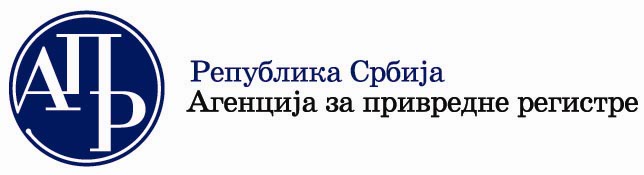 	   11000 Београд (Србија)    W  www.apr.gov.rsБеоград, 19. октобар 2021. годинеСТО НАЈ...привредних друштава у 2020. годиниЛисте СТО НАЈ... привредних друштава у 2020. години сачињене су на основу анализе и рангирања података из редовних годишњих финансијских извештаја за 2020. годину за 103.327 друштaвa, и то са аспекта успешности пословања – према пословним приходима и нето добитку, са аспекта финансијских капацитета – према пословној имовини и капиталу, као и са аспекта губитака – према нето губитку и укупном губитку. Најпрофитабилније и највеће привредно друштвоЈП ЕПС БЕОГРАД је најпрофитабилније и највеће привредно друштво у 2020. години, при чему је на нивоу привреде остварио 2,4% пословних прихода и у укупном нето добитку учествује са 1,8%, затим располагао је са 5,3% пословне имовине и 7,6% капитала свих привредних друштава, а кумулирао је 5,0% укупног губитка. Тај велики енергетски систем у 2020. години бележи нето добитак од 12.883 милиона динара, који је 3,5 пута већи од прошлогодишњег. Значајан пораст профитабилности је последица бољих резултата у свим сегментима пословања, а посебно у делу обављања примарне делатности, обзиром да је раст обима пословне активности (1,1%) праћен рационализацијом у обављању енергетске делатности. При томе, реализовао је највеће пословне приходе, у висини од 282.731 милион динара, док је пословни добитак (22.453 милиона динара), као главни носилац укупне профитабилности, повећан за 25,9%. Водећи је и према вредности финансијских капацитета, будући да је ангажовао пословну имовину од 913.683 милиона динара и капитал од 609.792 милиона динара, а уз то, кумулирао је и највећи укупан губитак у износу од 192.665 милиона динара. Пословна имовина и капитал су смањени у односу на претходну годину (6,2% односно 9,6%), док је губитак значајно увећан (60,9%), што је последица искњижења учешћа у капиталу ЕПС ДИСТРИБУЦИЈА ДОО БЕОГРАД (у циљу одвајања делатности дистрибуције од производње и снабдевања електричном енергијом, у складу са Уговором о преносу удела у зависном друштву ОДС ЕПС ДИСТРИБУЦИЈА ДОО БЕОГРАД са друштва на Републику Србију, ЈП ЕПС БЕОГРАД је извршио пренос удела тог зависног друштва, и то на терет кумулираног губитка). Такође, иако је смањио број запослених (за 488 радника), запошљавао је највише радника, њих 24.478, што је 2,0% од свих запослених у привредним друштвима.Успешна привредна друштва ‒ међу првих пет према профитабилности, уз велике пословне приходе и финансијске капацитетеУспешно пословање је, и током 2020. године, наставио TIGAR TYRES DOO PIROT, који је другопласиран према нето добитку од 9.213 милиона динара, повећаном за 2,1% на годишњем нивоу. Профитабилност је остварена обављањем основне делатности – производње гума за возила и протектирање гума за возила, а иако је у јеку пандемије корона вируса производња привремено заустављена, реализовани су високи пословни приходи од 94.545 милиона динара, те је на четвртом месту. Ти приходи су опали за 8,6%, али је захваљујући значајнијим уштедама у обављању делатности пословни добитак увећан (6,3%) и износи 10.173 милиона динара. Пословна имовина је смањена (3,1%), док је капитал повећан (1,4%), а њихова вредност је 50.998 милиона динара и 12.501 милион динара, па је и према тим ресурсима међу сто водећих друштава (27. и 52.). TIGAR TYRES DOO PIROT је у 2020. години запошљавао 50 радника више у односу на претходну годину, односно укупно 3.580 радника.Високу профитабилност је остварила и телекомуникациона компанија TELENOR DOO BEOGRAD, која је трећа са нето добитком од 8.405 милиона динара, мањим за 20,2% у поређењу са претходном годином. Тај резултат је највећим делом опредељен обављањем пословних активности из којих је реализован добитак од 10.972 милиона динара (смањен за 13,2%), с тим да су пословни приходи порасли (1,7%) и износе 46.049 милиона динара (17. место). Финансијски капацитети друштва су (услед статусне промене издвајања уз оснивање привредног друштва за пружање услуга из домена мобилне и фиксне телекомуникационе инфраструктуре CETIN DOO BEOGRAD), умањени скоро за трећину, па је пословна имовина вредела 29.723 милиона динара, а капитал 21.663 милиона динара (49. и 31.). Истовремено, број запослених је повећан са 672 на 1.223 радника.Значајан раст профитабилности бележи друштво SERBIA ZIJIN COPPER DOO BOR, чији је нето добитак повећан 2,6 пута у односу на претходну годину и износи 8.402 милиона динара, те је на четвртом месту. Успешно пословање је остварено уз већу рударску производњу, при чему је са пословним приходима увећаним за 26,9%, у висини од 69.448 милиона динара (11.), реализован преко три пута већи пословни добитак (10.486 милиона динара). Друштво је ангажовало финансијске ресурсе велике вредности, па је према пословној имовини од 131.116 милиона динара и капиталу од 60.471 милион динара на 11. и 12. месту, а кумулирани губитак је свело на 3,6% вредности прошлогодишњег (4.524 милиона динара). Уз то број запослених је увећан за 317, па је запошљавало укупно 5.472 радника (11.).СOCA-COLA HBC - SRBIJA DOO ZEMUN је пета са нето добитком од 5.668 милиона динара, који је повећан за 55,6% у поређењу са претходном годином. Расту профитабилности допринели су око седам пута већи добитак из финансирања (2.718 милиона динара), услед исплаћене дивиденде од стране зависног правног лица КОНЦЕРН БАМБИ АД ПОЖАРЕВАЦ, као и 7,5 пута већи добитак из осталих активности (1.057 милиона динара). Укупно позитивно пословање је значајним делом остварено захваљујући пословном добитку (2.498 милиона динара), који је смањен за трећину, при чему су приходи од обављања делатности у области производње пића мањи за петину и износе 26.649 милиона динара (37.). СOCA-COLA HBC - SRBIJA DOO ZEMUN  је међу првих сто друштава (29. и 16. место) и према пословној имовини и капиталу од 49.349 милиона динара односно 41.272 милиона динара. Током 2020. године број запослених је повећала за 125 и запошљавала је укупно 962 радника.Успешна привредна друштва ‒ међу првих пет према пословним приходима и високо профитабилна, са великим финансијским капацитетимаМалопродајни ланац DELHAIZE SERBIA DOO BEOGRAD je трећи на листи привредних друштава са највећим пословним приходима уз остварених 111.485 милиона динара, док је на 12. месту на листи најпрофитабилнијих друштава са нето добитком од 3.931 милион динара. Пословни приходи тог друштва су порасли за 6,3% у односу на претходну годину, али је због бржег раста расхода пословни добитак смањен (15,9%) и реализован у висини од 6.545 милиона динара, па је, последично, нето добитак мањи готово за четвртину. Издваја се и према значајним финансијским капацитетима, који су и након статусне промене којом је издвојено једно правно лице (NBO 2020 DOO BEOGRAD) задржали велику вредност, те је према пословној имовини (72.196 милиона динара) на 17. месту, а према капиталу (42.305 милиона динара) на 14. месту. Истовремено, трећи је према броју ангажованих радника ‒ њих 12.889, што је за 310 радника више у поређењу са претходном годином.Међу успешним привредним друштвима је и ТЕЛЕКОМ СРБИЈА АД БЕОГРАД, који је пети према пословним приходима од 88.161 милион динара и шести према нето добитку од 5.509 милиона динара. Пословни приходи су порасли (2,2%) највише услед повећаних прихода од малопродаје интернет услуга и мултимедијалних услуга, а годишњи раст нето добитка од 58,5%  определио је за 30,3% већи пословни добитак (8.565 милиона динара). То акционарско друштво је при врху и на листама друштава са највећом пословном имовином и капиталом (пето и шесто место) обзиром да је располагало са 334.606 милиона динара имовине и 148.603 милиона динара капитала, док је према броју запослених (6.805 радника) на седмом месту.Друга привредна друштва са великим нето добиткомОд сто привредних друштава са највећим нето добитком, највише их је из сектора С-Прерађивачка индустрија (42), при чему се 12 друштава бавило производњом прехрамбених производа. Међу њима најбоље су пласирани произвођач готове хране за кућне љубимце FARMINA PET FOODS DOO INĐIJA (14.), затим КОНЦЕРН БАМБИ АД ПОЖАРЕВАЦ (21.), VICTORIAOIL DOO ŠID (37.), ATLANTIC GRAND DOO BEOGRAD (42.) и СОЈАПРОТЕИН ДОО БЕЧЕЈ (45.), чији је нето добитак већи од прошлогодишњег, као и АД ИМЛЕК ПАДИНСКА СКЕЛА (51.), који бележи највећи пад добитка (68,0%).У 2020. години знатно је повећан број привредних друштава из сектора G-Трговина на велико и мало... тако да их је било 19 (11 у 2019.), од којих се 14 бавило трговином на велико. Највећи нето добитак, као одраз успешног обављања примарне делатности, поред DELHAIZE SERBIA DOO BEOGRAD (12.) остварили су велепродајни системи JT INTERNATIONAL AD SENTA (20.), AGROMARKET DOO KRAGUJEVAC (31.) и MAGNA PHARMACIA DOO BEOGRAD (35.).У сектору F-Грађевинарство је пословало 13 друштава, а према великом нето добитку се издвајају ЈП ПУТЕВИ СРБИЈЕ (7.), IDC DOO BEOGRAD (10.) и DOO RZD INTERNATIONAL OGRANAK BEOGRAD (36.).Са високим износом нето добитка истиче се седам друштава из сектора Ј-Информисање и комуникације, а уз TELENOR DOO BEOGRAD (3.) и ТЕЛЕКОМ СРБИЈА АД БЕОГРАД (6.), то су и VIP MOBILE DOO BEOGRAD (13.), SBB DOO BEOGRAD (16.) и CETIN DOO BEOGRAD (34.).Привредна друштва са високим пословним приходима и нето губиткомВећ пету годину за редом, друго место према пословним приходима заузима НИС АД НОВИ САД. У 2020. години је реализовао пословне приходе од 169.803 милиона динара, који су услед наглог пада цене нафте и смањења тражње у условима глобалног застоја привреде и саобраћаја, смањени за 30,8% на годишњем нивоу. Обзиром да су пословни расходи спорије опадали (20,5%) бележи пословни губитак од 7.076 милиона динара (у 2019. добитак 22.701 милион динара), што је и утицало да после вишегодишње високе профитабилности пређе у сферу негативног резултата, са нето губитком у износу од 5.908 милиона динара, те је шести на листи губиташа. Истовремено, та велика нафтна компанија је високо рангирана (треће место) и према вредности пословне имовине и капитала (391.710 милиона динара односно 250.109 милиона динара) и значајан је носилац запослености у привреди, будући да је запошљавала 5.035 радника (915 радника више него претходне године).Оператор дистрибутивног система ЕПС ДИСТРИБУЦИЈА ДОО БЕОГРАД је седми према пословним приходима од 83.234 милиона динара, који су готово на прошлогодишњем нивоу, при чему је више него преполовљен пословни губитак (2.713 милиона динара). Последично, пословао је са нето губитком у висини од 1.820 милиона динара (23.), притом мањим за 68,4% од прошлогодишњег. Истиче се и према финансијским капацитетима велике вредности ‒ пословној имовини од 321.820 милиона динара (6.) и капиталу од 249.441 милион (4.), али и према високом укупном губитку кумулираном у износу од 34.919 милиона динара (12.), а запошљавао је 3.431 радника.Иако је обим пословне активности значајно умањен код AIR SERBIA AD BEOGRAD, он је остао на листи сто привредних друштава са највећим пословним приходима уз исказаних 14.286 милиона динара и заузима 76. место. Мања тражња за услугама авиопревоза путника током пандемије корона вируса утицала је на пад пословних прихода за 60,3%, при чему пословни губитак износи 7.446 милиона динара (у 2019. добитак 674 милиона динара). То је допринело да AIR SERBIA AD BEOGRAD, након прошлогодишњег профитабилног пословања (1.121 милион динара), искаже највећи нето губитак од свих привредних друштава, у износу од 9.101 милион динара. На крају године бележи укупан губитак од 21.316 милиона динара (27.), који је смањен за 8,1% и за 2.713 милиона динара је већи од вредности капитала, док је пословна имовина вредела 22.351 милион динара (72.)  и умањена  је за 13,6%. У 2020. години је пословао са 1.411 запослених.Јавна предузећаОд друштава која се налазе на листама СТО НАЈ... привредних друштава у 2020. години њих 22 су јавна предузећа, a у њима су била запослена 67.052 радника. Са нето добитком је пословало 16 јавних предузећа,  при чему је шест предузећа на листи најпрофитабилнијих, док нето губитак бележи укупно шест предузећа, од којих су четири међу сто водећих губиташа. На листама друштава са највећом пословном имовином и капиталом је по 15 јавних предузећа, осам их је на листи према укупном губитку, а седам међу друштвима са највећим пословним приходима.Највећи нето добитак од јавних предузећа, уз напред наведене ЈП ЕПС БЕОГРАД (1.) и ЈП ПУТЕВИ СРБИЈЕ БЕОГРАД (7.), остварили су ЈКП БЕОГРАДСКЕ ЕЛЕКТРАНЕ БЕОГРАД (17.) и ЈП СРБИЈАГАС НОВИ САД (19.).Према високом износу нето губитка издвајају се ЈП ПЕУ РЕСАВИЦА (13.), ЈКП ГСП БЕОГРАД (19.) и ЈП СТАРА ПЛАНИНА КЊАЖЕВАЦ (43.).Регистар финансијских извештајаАгенција за привредне регистре